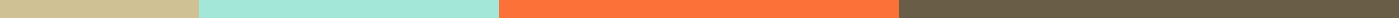 Company Profile For Small BusinessIntroduction:GreenScape Solutions, founded in 2015, is a dynamic and environmentally conscious landscaping company based in Portland, Oregon. Our mission is to transform outdoor spaces into sustainable, beautiful havens that promote biodiversity and eco-friendliness. With a focus on innovation and sustainability, we offer a range of services from landscape design to maintenance, catering to both residential and commercial clients.Mission Statement:To enhance and preserve the natural beauty of our communities through innovative, sustainable landscaping solutions that respect the environment and enrich the lives of our clients.Products and Services:Eco-Friendly Landscape Design: Custom designs that incorporate native plants, water-efficient gardens, and eco-friendly materials.Sustainable Maintenance: Regular maintenance services using organic methods and materials to ensure the health and beauty of your landscape.Rainwater Harvesting Systems: Installation of systems to collect and reuse rainwater for irrigation, reducing water usage and costs.Green Roof and Living Wall Installations: Specialized services to create green roofs and living walls that improve air quality and building efficiency.Target Market:Our services are designed for environmentally conscious homeowners, businesses, and municipalities in the Portland area who are looking to enhance their outdoor spaces in sustainable, aesthetically pleasing ways.Unique Selling Points:Commitment to Sustainability: We prioritize the use of sustainable, locally sourced materials and native plants to reduce water usage, support local ecosystems, and minimize our carbon footprint.Customized Solutions: Every project is tailored to meet the unique needs and visions of our clients, ensuring personalization and satisfaction.Expert Team: Our team consists of certified professionals passionate about eco-friendly landscaping, including designers, horticulturists, and sustainability experts.History:GreenScape Solutions was founded by environmentalist and landscape architect, Jamie Chen. Starting with a small team passionate about making a difference in the landscaping industry, the company has grown to become a leader in sustainable outdoor solutions in Portland, thanks to its innovative approaches and commitment to customer satisfaction.Achievements:Awarded "Best Sustainable Landscape Design" by the Oregon Landscape Association in 2018 and 2020.Successfully completed over 300 eco-friendly landscape projects for various residential and commercial clients.Established a community outreach program to educate schools and local organizations about sustainable gardening practices.Conclusion:At GreenScape Solutions, we believe that landscaping can be both beautiful and beneficial to the planet. Our dedication to innovation, sustainability, and customer satisfaction has positioned us as a trusted partner for anyone looking to invest in eco-friendly outdoor spaces. As we look to the future, we remain committed to our mission of creating green havens that clients love and the environment appreciates.